Competition Packing Checklist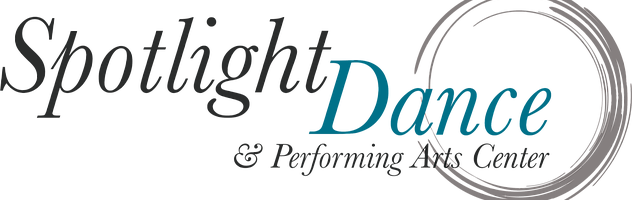 costumes / clothing Itemscostumes / clothing ItemsCostumes with all pieces i.e. gloves; cuffs; scarves; shoe covers; any extrasHair decorations and hats for all numbersTights - all numbers must have at least two pairs of tights (for emergencies) - footed, stirrup, body suits as requiredDance shoes for all numbers with names in each shoeTeam jacket, sweats or workout wear, street shoes or slippers and/or flip flops. Footwear needed for in between numbers and awardsEarrings (clear crystal –ordered studio) 2 pair in case one is lost MakeupMakeupFull coverage foundation/loose powderLashes (multiple pairs per comp) Lash adhesive (DUO in white or KISS brush on). Try not to rely on the glue that comes with lashes, it usually does not holdBlushLipstick- Maybelline #645 Red RevivalMascaraBlending sponges, brushes and application toolsQ-tipsMake-up remover wipesEye shadow/naked palette (neutral browns)Liners – eye and lip Hair Products and accessoriesHair Products and accessoriesBrushesStyling combs, tail comb (makes clean partings)Hard/firm hold aerosol hair sprayHard-hold gelSpray bottle for waterElastics, all sizes and neutral colors blonde, brown, blackSmall clear elasticsBobby pins (at least one card per comp) Hairnets in matching colors (at least two nets per number/competition as they are fragile and rip easilyCurling iron or hair straightener appliances as needed Extension cord Bun form donutsExtra NecessitiesExtra NecessitiesClothes rack or dream duffel dance bagZippered garment bags for each costume labeled with dance, hairdo, pieces, tights and shoes (each bag has its own checklist)Lint rollerSewing kitSafety pins all sizesMagic eraser (removes scuffs from shoes)Sharpie marker, pen and highlighter for marking programsStatic GuardHot glue or super glueDouble sided tape and duct tapeTide to Go penAcetone nail polish remover and cotton balls, emery board and nail clippersBand-aidsCash for concessions, programs, merchandise, souvenirs, coffee runs, etc.Phone chargerHand wipes/sanitizerScissorsClear deodorantMirrorshareable snacks shareable snacks WaterJuice boxes (preferably 100% juice)Granola/power barsFruits, washed and prepped Veggies, washed and preppedMozzarella sticksNuts, trail mixRaisins and dried fruitsGoldfish or other types of crackers Cooler with ice 